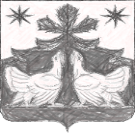 КРАСНОЯРСКИЙ КРАЙЗОТИНСКИЙ СЕЛЬСКИЙ СОВЕТ ДЕПУТАТОВ
ТУРРУХАНСКИЙ РАЙОНРЕШЕНИЕ 22.12.2017 г.                                  с.  Зотино                                 №  53-2О внесении изменений в решение Зотинского сельского Совета депутатов от 20.01.2012 г. № 14-1 «О Положении об оплате труда депутатов, выборных должностных лиц, осуществляющих свои полномочия на постоянной основе, и муниципальных служащих» (в ред. Решения от 24.01.2017 № 45-2)В целях реализации решения об индексации с 1 января 2018 года заработной платы работников бюджетной сферы органов местного самоуправления, в части увеличения размеров окладов (должностных окладов), ставок заработной платы  на 4 процента,  в соответствии со статьей 86 Бюджетного кодекса Российской Федерации, статьей 53 Федерального закона  от 06.10.2003  № 131-ФЗ «Об общих принципах организации местного самоуправления в Российской Федерации», Постановлением  Совета администрации края от 29.12.2007 № 512-п «О нормативах формирования расходов на оплату труда депутатов, выборных должностных лиц  органов  местного самоуправления, осуществляющих свои полномочия на постоянной основе, лиц, замещающих иные муниципальные должности, и муниципальных служащих», руководствуясь ст. ст. 20, 24 Устава Зотинского сельсовета  Зотинский сельский Совет депутатовРЕШИЛ:Внести  в решение Зотинского сельского Совета депутатов от 20.01.2012 г. № 14-1 «О Положении об оплате труда депутатов, выборных должностных лиц, осуществляющих свои полномочия на постоянной основе, и муниципальных служащих» (в ред. Решения от 24.01.2017 № 45-2) (далее – Решение) следующие изменения:1.1. Приложение 1 Положения изложить в следующей редакции Приложение 1 Размеры денежного вознаграждения и ежемесячного денежного поощрения депутатов, выборных должностных лиц, осуществляющих свои полномочия на постоянной основе(рублей в месяц)1.2. Приложение 2 Положения изложить в следующей редакцииПриложение 2 Значения размеров должностных окладов муниципальных служащих (рублей в месяц)2. Контроль над исполнением настоящего Решения возложить на Главу Зотинского сельсовета.3. Решение вступает в силу со дня подписания, и распространяет свои правоотношения, возникшие  с 01 января 2018 года, и подлежит  официальному опубликованию в печатном издании «Ведомости органов местного самоуправления Зотинского сельсовета» и размещению на официальном сайте Администрации Зотинского сельсовета в сети Интернет.Глава Зотинского сельсовета:                                               И. Г. МоисееваНаименование   
должности Размер  денежного вознагражденияРазмер ежемесячного денежного поощренияГлава муниципального    
образования12 15312 153Наименование должностиДолжностной окладЗаместитель главы муниципального образования 3358Заместитель главы по финансам главный бухгалтер       3358Специалист 1-й категории   2738